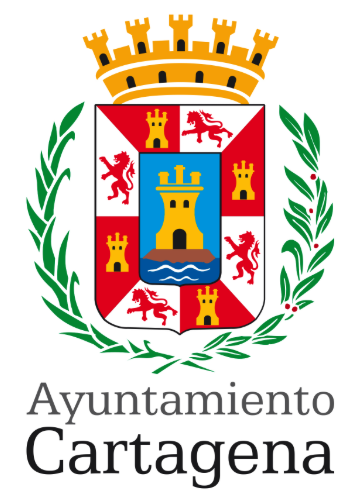 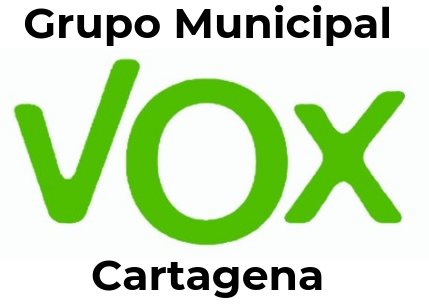 PREGUNTA QUE PRESENTA GONZALO ABAD MUÑOZ, CONCEJAL DEL GRUPO MUNICIPAL VOX CARTAGENA, SOBRE "CONVOCATORIA DEL CONCURSO DE IDEAS PARA LA RESTAURACIÓN DE LA CATEDRAL VIEJA” MOTIVACIÓN DE LA PREGUNTAEn el pleno del pasado mes de febrero pregunté al Gobierno local sobre el concurso de ideas para la restauración integral de la catedral y su recuperación para el culto religioso. Se me contestó que la publicación de las bases dependía de un convenio con la UPCT que se acababa de renovar.PREGUNTA:¿Veremos publicadas las bases del concurso de ideas para la recuperación de la Catedral de Santa María la Mayor antes de las próximas elecciones municipales?Cartagena, 26 de marzo de 2023Fdo: Gonzalo Abad MuñozA LA ALCALDÍA – PRESIDENCIA DEL EXCMO. AYUNTAMIENTO DE CARTAGENA